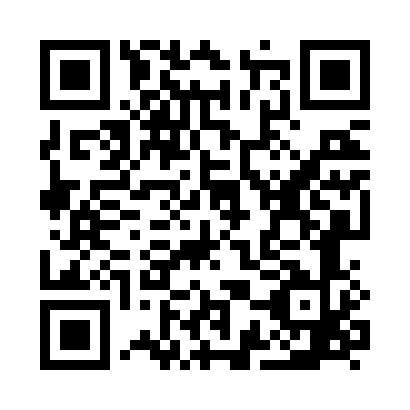 Prayer times for Avonbridge, Stirling, UKMon 1 Apr 2024 - Tue 30 Apr 2024High Latitude Method: Angle Based RulePrayer Calculation Method: Islamic Society of North AmericaAsar Calculation Method: HanafiPrayer times provided by https://www.salahtimes.comDateDayFajrSunriseDhuhrAsrMaghribIsha1Mon4:556:451:195:447:549:442Tue4:526:421:185:457:569:463Wed4:496:391:185:477:589:494Thu4:466:371:185:488:009:525Fri4:426:341:185:508:029:546Sat4:396:321:175:518:049:577Sun4:366:291:175:528:0610:008Mon4:326:261:175:548:0810:039Tue4:296:241:165:558:1010:0610Wed4:256:211:165:578:1210:0911Thu4:226:191:165:588:1410:1212Fri4:196:161:166:008:1610:1513Sat4:156:141:156:018:1810:1814Sun4:126:111:156:028:2010:2115Mon4:086:091:156:048:2210:2416Tue4:046:061:156:058:2510:2717Wed4:016:041:146:068:2710:3018Thu3:576:011:146:088:2910:3319Fri3:535:591:146:098:3110:3720Sat3:505:561:146:108:3310:4021Sun3:465:541:146:128:3510:4322Mon3:425:511:136:138:3710:4723Tue3:385:491:136:148:3910:5024Wed3:345:461:136:168:4110:5425Thu3:305:441:136:178:4310:5826Fri3:275:421:136:188:4510:5927Sat3:265:391:136:208:4711:0028Sun3:255:371:126:218:4911:0129Mon3:245:351:126:228:5111:0230Tue3:235:331:126:238:5311:03